4th Southeast Asia Youth Network Online Meeting February 06 2014, BangkokAgendaRemarks; Kindly advice you to log in 20 minutes advance before the start of meeting.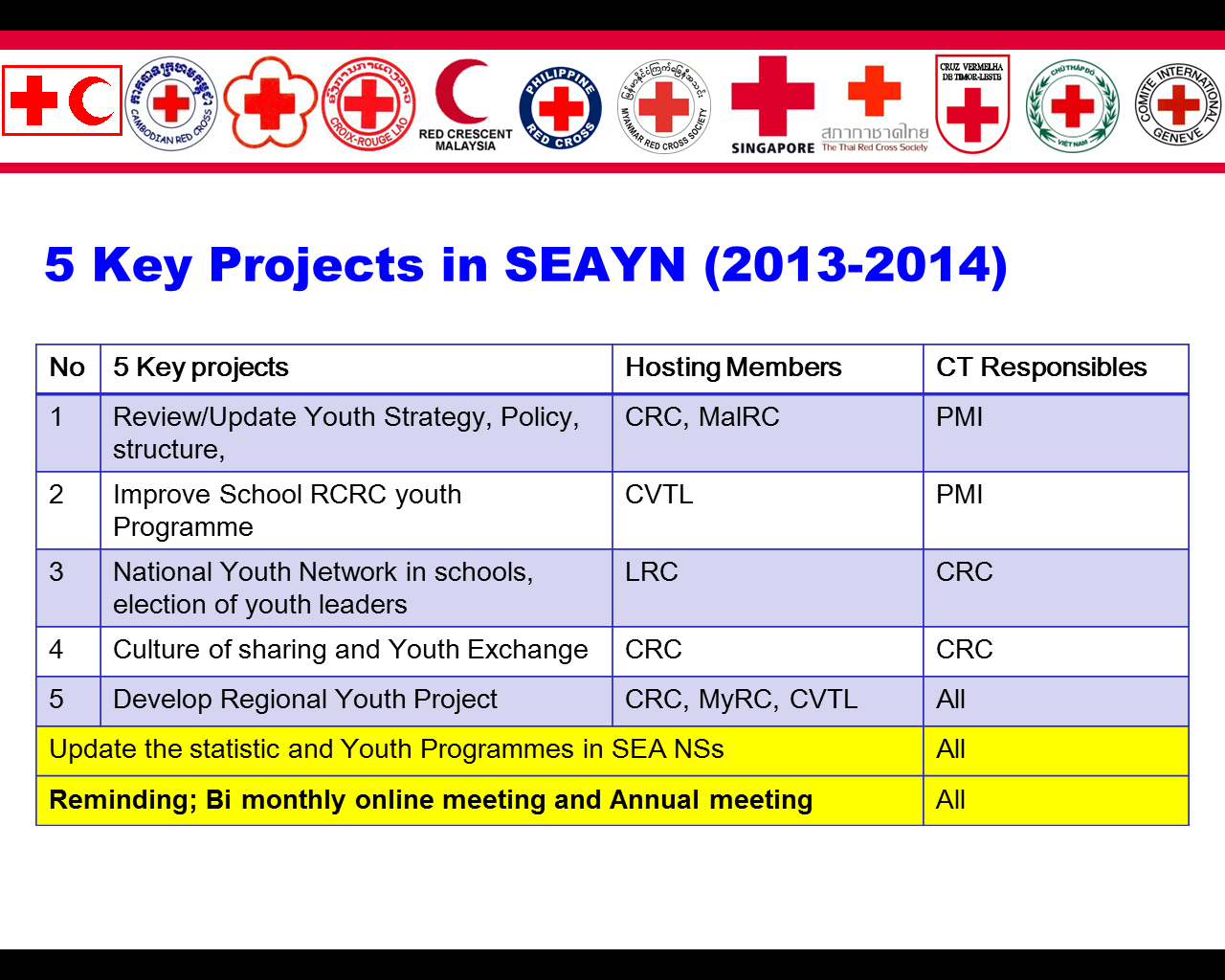 TimeItemPresenter2.30-2.40Welcome Agenda briefingPMIIFRC regional office2:40- 3.201. NS Youth Information CVTL Youth Programme introduction Vidi, Youth Coordinator Timor Leste RCProject UpdatesProject No 2. Improve School RCRC Youth Programme for CVTL Success and ChallengesDiscussion and Recommendations (15 min)Hosting Member and CT responsibility----CVTL and PMI team Other members3:20-4:00Interesting Theme<Engagement and Involvement>  Discussion and Recommendations All members4:00-4:10Wrapping up and closing IFRC regional office